ROZKŁAD W DNI ROBOCZE SZKOLNE –obowiązuje od dnia 4 października 2021 r.Organizator: GMINA BISKUPIEC, al. Niepodległości 2, 11-300 Biskupiec, Tel. 89 715 01 10Operator: USŁUGI TRANSPORTOWE KAMIL KRZEMIŃSKI, ul. Towarowa 4, 10-417 Olsztyn, Tel. 664 742 053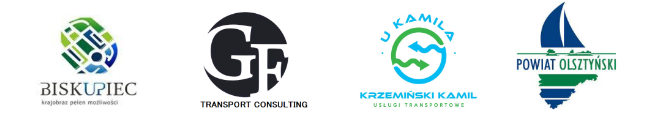 Linia współfinansowana z Funduszu Rozwoju Połączeń Autobusowych563→ BISKUPIEC-DWORZECBiskupiec-Dworzec(przy budynku dworca)>6:388:33>14:0315:03Biskupiec-SP3>6:408:35>14:0515:05Biskupiec-Mickiewicza>6:428:37>14:0715:07Rudziska>6:488:43>14:1315:13Rudziska-Las>6:498:44>14:1415:14Kobułty-Szkoła5:576:528:4712:3714:1715:17Kobułty-Wieś5:586:538:4812:3814:1815:18Kobułty-Północ5:596:548:4912:3914:1915:19Borki Wielkie-Południe6:036:588:5312:4314:2315:23Borki Wielkie6:046:598:5412:4414:2415:24Sadowo>>>12:4714:2715:27Borki Wielkie>>>12:5114:3115:31Kamionka I>>>12:5914:3915:39Kamionka II>>>13:0214:4215:42Kamionka III>>>13:0314:4315:43Borki Wielkie-Kolonia>>>13:0614:4615:46Borki Wielkie>>>13:0814:4815:48Parleza Mała-Kolonia6:077:028:5713:1114:5115:51Parleza Wielka-Kolonia6:097:048:5913:1314:5315:53Parleza Wielka6:107:059:0013:1414:5415:54Kramarka>7:11>>>>Biskupiec-Zakłady Mięsne>>>>15:0016:00Biskupiec-Mickiewicza6:157:169:0513:19>>Biskupiec-SP36:177:189:0713:21>>Biskupiec-Dworzec(przy budynku dworca)6:197:209:0913:23>>